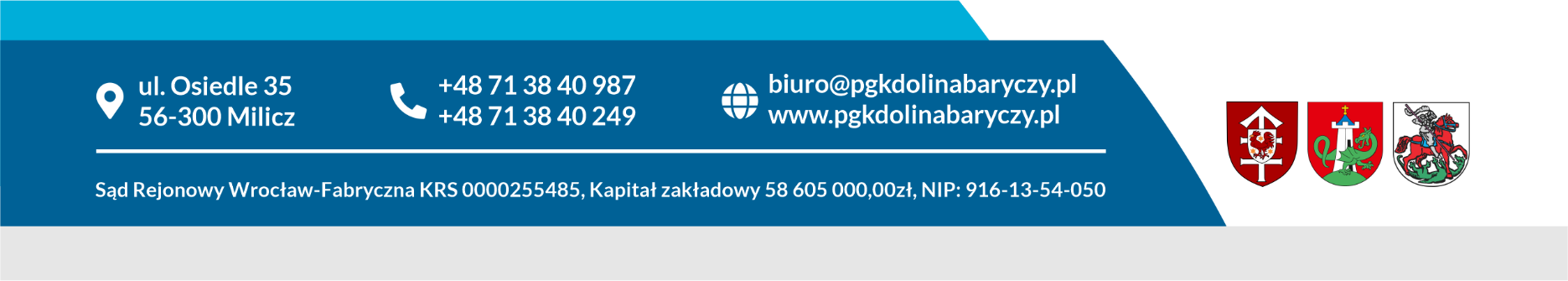 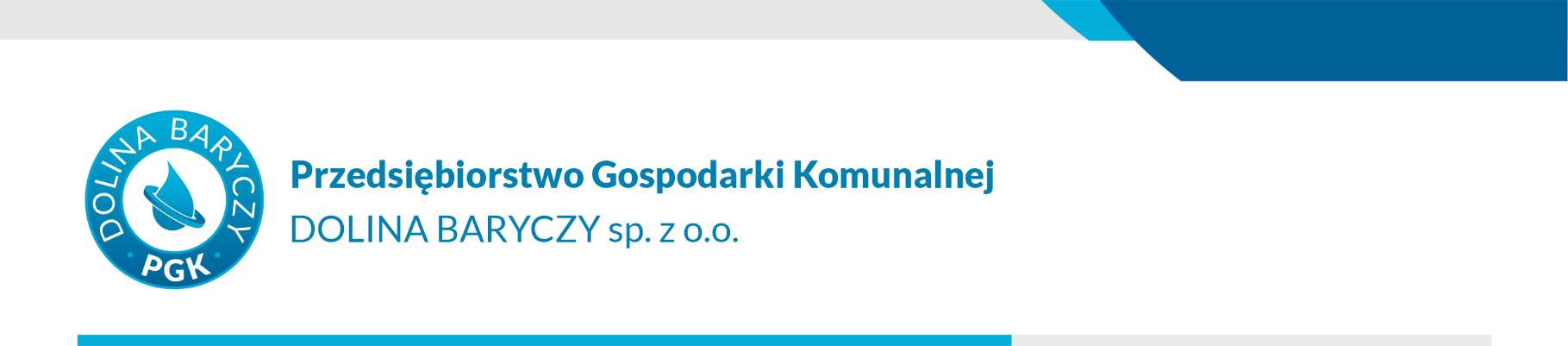 Umowa nr …../PGK/2024Zawarta w dniu …………………...2024 r. w Miliczu pomiędzy:Przedsiębiorstwem Gospodarki Komunalnej „Dolina Baryczy” Sp. z o. o. z siedzibą w Miliczu, ul. Osiedle 35, 56-300 Milicz, wpisanym do Rejestru Przedsiębiorców Krajowego Rejestru Sądowego prowadzonego przez Sąd Rejonowy dla Wrocławia – Fabrycznej we Wrocławiu VII Wydział Gospodarczy Krajowego Rejestru Sądowego pod numerem KRS: 0000255485, NIP: 916-13-54-050, REGON: 020286417, kapitał zakładowy: 58.605.000,00 zł w całości opłacony, zwanym w dalszej części umowy „Odbiorcą”, reprezentowanym przez:Agnieszkę Kużaj - Wiceprezesa Zarządu oraz……………………………………………………………………………………………., wpisanym do Rejestru Przedsiębiorców Krajowego Rejestru Sądowego pod numerem KRS ……………………, będącym podatnikiem VAT i posiadającym numer identyfikacyjny NIP: ………………………., kapitał zakładowy: ……………………… zł, reprezentowanym przez: ………………………………….zwanymi łącznie w dalszej części umowy Stronami, a każda z osobna Stroną,W wyniku postępowania o udzielenie zamówienia publicznego nr ZP-49/PGK/2024, przeprowadzonego na podstawie Regulaminu udzielania zamówień o wartości szacunkowej nieprzekraczającej 130.000,00 zł,  zawarta została umowa o następującej treści:§ 1Przedmiot umowyPrzedmiotem umowy jest sprzedaż i dostarczenie przez Dostawcę w ramach prowadzonej przez niego działalności gospodarczej i dostarczenie Odbiorcy, na zasadach wskazanych w umowie Podchlorynu sodu w ilości maksymalnej 3500 kg., których przeznaczenie, szczegółowe parametry i specyfikacja określone zostały w załączniku do niniejszej umowy, stanowiącego jej integralną część, zwanego w dalszej części umowy Towarem, w partiach dostarczanych sukcesywnie przez Dostawcę na zamówienie Odbiorcy w ilościach wskazanych w zamówieniu.Umowa obowiązuje od dnia podpisania umowy do dnia 31.12.2024 r. lub do wyczerpania limitu  dostaw.§ 2Szczegółowe zasady dostarczenia towaruDostawca dostarczy Towar umowy pod następujący adres: PGK „Dolina Baryczy” sp. z o.o. ul. Osiedle 35, 56-300. Dostawy będą odbywać się na podstawie Zamówień Odbiorcy, które będą określać termin dostawy i ilość Przedmiotu umowy przy czym termin dostawy nie może być krótszy niż 5 (dni) od przesłania Zamówienia Dostawcy. Dostawa nastąpi w dni robocze w godzinach od 08:00 do 15:00.Koszty transportu Przedmiotu umowy na miejsce wskazane powyżej oraz jego wyładunku obciążają w całości Dostawcę.Z chwilą odbioru danej partii towaru na miejscu, o którym mowa powyżej (wydanie danej partii towaru), korzyści i ciężary związane z dostarczoną partią towaru oraz ryzyko przypadkowej utraty i zniszczenia dostarczonych rzeczy przechodzi na Odbiorcę.Odbiór poszczególnych partii towaru przez Odbiorcę nastąpi w miejscu, o którym mowa w pkt 2, na podstawie protokołu odbioru, podpisanego przez upoważnionych przedstawicieli obydwu Stron odrębnie dla każdej dostarczonej partii towaru. Odbiorca każdorazowo będzie składał zamówienia na poszczególne partie towaru za pośrednictwem poczty elektronicznej wysyłając Dostawcy zamówienie na adres mailowy …………………….W przypadku istnienia wad fizycznych rzeczy wchodzących w skład danej partii towaru, Odbiorca poczyni w protokole odbioru stosowne zastrzeżenie ze wskazaniem liczby rzeczy wadliwych oraz zwięzłego opisu wykrytej wady. Wskazanie w protokole odbioru zastrzeżeń, o których mowa w zdaniu poprzedzającym, nie wyłącza ani nie ogranicza odpowiedzialności Dostawcy z tytułu rękojmi za wady rzeczy składających się na daną partię towaru, które nie mogły być z łatwością wykryte przez Odbiorcę w ramach czynności odbiorczych (wady ukryte).W przypadku opóźnienia Dostawcy w wykonaniu danego zamówienia zapłaci on Odbiorcy karę umowną w wysokości 2% wartości netto danej partii towaru, ustalonej w oparciu o § 3 pkt 2 (tj. jako iloczynu ceny jednostkowej, o której mowa w § 3 pkt 2, oraz liczby litrów towaru, jakie miały zostać dostarczone przez Dostawcę w danej partii), za każdy dzień opóźnienia.W przypadku nieuzasadnionej odmowy Odbiorcy podpisania protokołu odbioru danej partii towaru lub w przypadku zgłoszenia bezzasadnych zastrzeżeń, zapłaci on Dostawcy karę umowną w wysokości 2% wartości netto danej partii towaru, ustalonej w oparciu o § 3 pkt 2 (tj. jako iloczynu ceny jednostkowej, o której mowa w § 3 pkt 2, oraz liczby litrów towaru, jakie miały zostać dostarczone przez Dostawcę w danej partii).Kary umowne, o których mowa w pkt 10–11, nie wyłączają ani nie ograniczają możliwości dochodzenia przez Dostawcę od Odbiorcy odszkodowania w wysokości przewyższającej zastrzeżone kary umowne, na zasadach ogólnych [8].§ 3Cena i warunki płatnościOdbiorca zobowiązany jest do zapłaty za towar odebrany bez zastrzeżeń według zasad określonych poniżej.Wynagrodzenie za przedmiot umowy wyliczone na podstawie ilości oraz ceny podanych w ofercie Wykonawcy wynosi netto: ………….. zł  (słownie: ……………………………….), brutto: ………………….. zł (słownie: ……………………………………………………………………….), cena jednostkowa za 1 kg (…… zł netto)Płatności dokonywane będą przez Odbiorcę za każdą dostarczoną partię towaru, która została odebrana bez zastrzeżeń przez Odbiorcę. Płatności będę następowały po odbiorze danej partii przez Odbiorcę na podstawie faktury VAT wystawionej przez Dostawcę na numer rachunku bankowego wskazanego w fakturze. Termin płatności faktury będzie wynosił co najmniej 30 dni od wystawienia/dostarczenia faktury. Wartość netto danej faktury wystawionej przez Dostawcę stanowić będzie iloczyn ceny wskazanej w pkt 2 oraz liczby litrów towaru dostarczonych w danej partii i odebranych bez zastrzeżeń przez Odbiorcę. Do ceny netto, o której mowa w zdaniu poprzedzającym, doliczony zostanie podatek VAT według stawki obowiązującej w dniu wystawienia faktury.W przypadku gdy Odbiorca zgłosi zastrzeżenia dotyczące wadliwości poszczególnych rzeczy wchodzących w skład danej partii towaru, płatność za te rzeczy nastąpi na podstawie odrębnej faktury wystawionej przez Dostawcę nie wcześniej niż w dniu podpisania bez zastrzeżeń protokołu odbioru dostarczonych przez Dostawcę niewadliwych rzeczy, chyba że Odbiorca skorzystał z prawa odstąpienia, o którym mowa w § 4 pkt 3 lub 4. Postanowienia pkt 3 zdania drugie i trzecie stosuje się odpowiednio.§ 4Rękojmia za wadyW przypadku istnienia wad rzeczy wchodzących w skład poszczególnych partii towaru, Dostawca zobowiązany jest do wymiany rzeczy wadliwych na rzeczy wolne od wad w terminie nie dłuższym niż 5 dni od daty pisemnego zawiadomienia Dostawcy przez Odbiorcę o wykryciu wady, przy czym w przypadku wskazania w protokole odbioru zastrzeżeń, o których mowa w § 2 pkt 9, za datę zawiadomienia Dostawcy o wadach dostarczonych rzeczy uznaje się dzień podpisania przez upoważnionego przedstawiciela Odbiorcy zastrzeżeń w protokole odbioru.W przypadku opóźnienia Dostawcy w wykonaniu obowiązku dostarczenia rzeczy wolnych od wad w terminie, o którym mowa w pkt 1, Dostawca zapłaci Odbiorcy karę umowną w wysokości 2% wartości netto danej partii towaru, ustalonej w oparciu o § 3 pkt 2 (tj. jako iloczynu ceny jednostkowej, o której mowa w § 3 pkt 2, oraz liczby kg towaru, jakie miały zostać dostarczone przez Dostawcę w danej partii), za każdy dzień zwłoki.W przypadku gdy opóźnienie Dostawcy w usunięciu wad w terminie, o którym mowa w pkt 1, przekracza 14 dni roboczych, Odbiorca ma prawo do odstąpienia od umowy w części obejmującej rzeczy wadliwe, z zastrzeżeniem pkt 4. Odstąpienie przez Odbiorcę od umowy z przyczyny, o której mowa w zdaniu poprzedzającym, nie zwalnia Dostawcy z obowiązku zapłaty kary umownej, o której mowa w pkt 2, za okres do chwili złożenia przez Odbiorcę pisemnego oświadczenia o odstąpieniu od umowy.W przypadku wadliwej partii towaru, Odbiorca może, według własnego uznania:w terminie 30 dni od daty wydania danej partii towaru odstąpić od umowy co do całej danej partii towaru, zachowując prawo do obciążenia Dostawcy karą umowną za nienależyte wykonanie umowy w wysokości 20% wartości netto danej partii towaru, ustalonej w oparciu o § 3 pkt 2 (tj. jako iloczynu ceny jednostkowej, o której mowa w § 3 pkt 2, oraz liczby kg towaru, jakie miały zostać dostarczone przez Dostawcę w danej partii), bądź teżw terminie 30 dni od daty wydania danej partii towaru odstąpić od umowy co do całej danej partii towaru oraz wszystkich kolejnych partii towaru, jakie mają zostać dostarczone, zachowując prawo do obciążenia Dostawcy karą umowną za nienależyte wykonanie umowy w wysokości 20% wartości netto wszystkich partii towaru, co do których odnosi się odstąpienie, ustalonej w oparciu o § 3 pkt 2 (tj. jako iloczynu ceny jednostkowej, o której mowa w § 3 pkt 2, oraz liczby kg towaru, jakie miały zostać dostarczone przez Dostawcę w partiach, do których odnosi się odstąpienie).Dostawca zapłaci Odbiorcy karę umowną w wysokości: 20% wartości netto umowy za odstąpienia od umowy z przyczyn, za które ponosi odpowiedzialność Zamawiający.Kary umowne, o których mowa w ust. 2, ust. 3 i ust. 4, nie wyłączają ani nie ograniczają możliwości dochodzenia przez Odbiorcę od Dostawcy odszkodowania w wysokości przewyższającej zastrzeżone kary umowne, na zasadach ogólnych w szczególności, gdy poniesiona przez Odbiorcę szkoda przenosi zastrzeżone kary umowne.§ 5Gwarancja jakościDostawca zapewnia, że towar jest wolny od wad fizycznych i spełnia wszystkie parametry oraz posiada wszystkie cechy wskazane w załączniku do niniejszej umowy.Dostawca udziela Odbiorcy gwarancji jakości na rzeczy ruchome składające się na towar na okres zgodny z charakterystyką towaru, licząc od dnia wydania danej partii towaru (§ 2 pkt 4).W przypadku wystąpienia wady fizycznej rzeczy składających się na towar, uniemożliwiającej korzystanie z nich zgodnie z przeznaczeniem określonym w załączniku do niniejszej umowy, Dostawca zobowiązuje się do wymiany wadliwego towaru na wolne od wad oraz pokrycia wszelkich kosztów, jakie wiążą się z wymianą wadliwego towaru.Dostawca zobowiązuje się do wymiany towaru w okresie gwarancji na nowy w terminie 5 dni od dnia pisemnego zgłoszenia wady przez Odbiorcę.W przypadku gdy Dostawca w ramach gwarancji dostarczy Odbiorcy nowy towar, termin gwarancji co do tych rzeczy biegnie na nowo od chwili dostarczenia rzeczy wolnej od wad. W pozostałych przypadkach termin gwarancji ulega przedłużeniu o czas, w ciągu którego wskutek wady rzeczy Odbiorca nie mógł z niej korzystać.Odbiorca może wykonywać uprawnienia z tytułu gwarancji niezależnie od uprawnień z tytułu rękojmi za wady fizyczne.§ 6Postanowienia końcoweWszelkie zmiany niniejszej umowy wymagają formy pisemnej pod rygorem nieważności.W zakresie nieuregulowanym niniejszą umową zastosowanie znajdują obowiązujące przepisy polskiego prawa, a w szczególności Kodeks cywilny.Sądem właściwym miejscowo do rozstrzygania sporów powstałych na tle niniejszej umowy jest sąd miejscowo i rzeczowo właściwy dla siedziby Odbiorcy.Umowę sporządzono w dwóch jednobrzmiących egzemplarzach, po jednym dla każdej ze stron.Odbiorca:	______________________		Dostawca:	______________________Załączniki:Karta charakterystyki towaru.Oferta Wykonawcy			